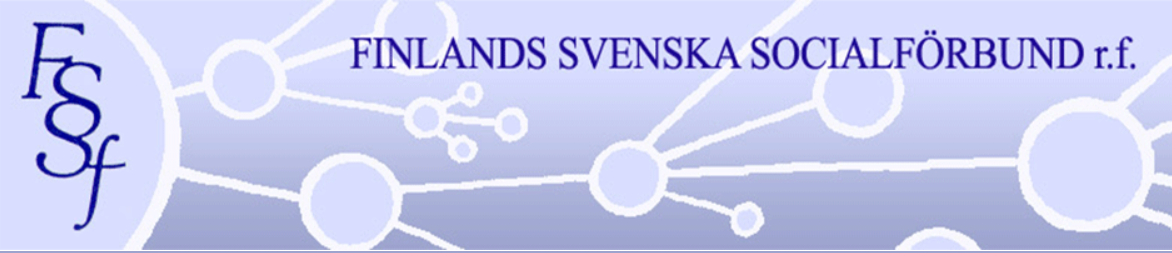 Ansökan om medlemskap i Finlands svenska socialförbund (FSSF)Jag önskar få Medlemsbrevet   elektroniskt per e-post	 i pappersform per postAnnat:___________________________________________________________________________________________  ___ / ___ 20___	  Plats och tid________________________________Underskrift		Insänds till kansli@fssf.fi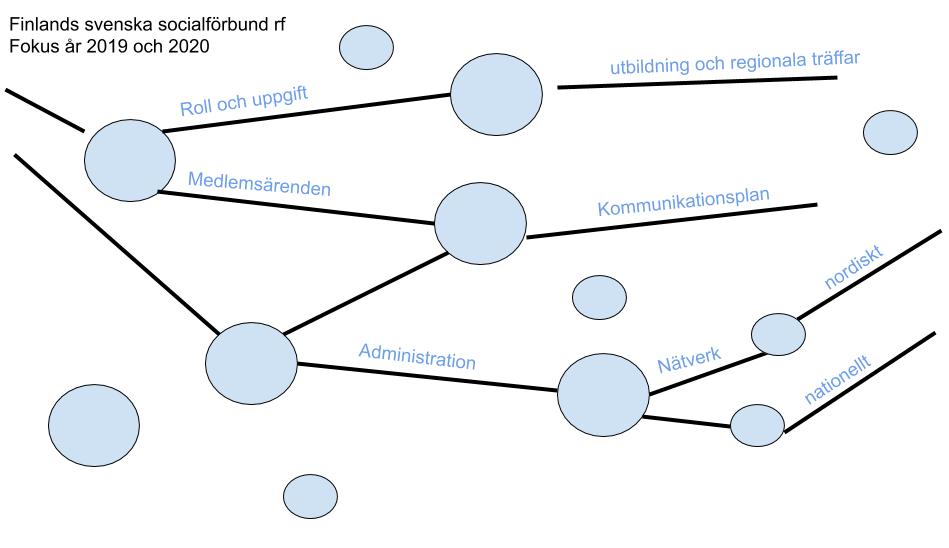 